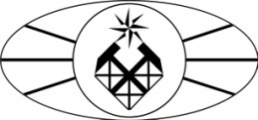 МИНОБРНАУКИ РОССИИФедеральное государственное бюджетное образовательное учреждение высшего образования «Российский государственный геологоразведочный университет имени Серго Орджоникидзе»(МГРИ-РГГРУ)Институт Геологии минеральных ресурсовКафедра геммологииРАБОЧАЯ ПРОГРАММА ПРАКТИКИБ2.н.1 «научно-исследовательская работа» (практика по получению профессиональных умений и опыта профессиональной деятельности)Направление подготовки: 29.04.04 «Технология художественной обработки материалов»Программа подготовки: «Технология обработки драгоценных камней и металлов» (подготовка магистров)Формы обучения: очная, заочная                                            Промежуточная                                                                  аттестация    зачет с оценкой Программа рассмотрена и утверждена на заседании кафедры_______________                                  Протокол № _________от «___»__________2018 г.                            Зав.кафедрой, профессор __________(Литвиненко А.К.)Москва, 2018 г.Цели и задачи освоения практикиЗаключается в формировании у магистрантов навыков и умений научно- исследовательской работы и использования их в дальнейшей профессиональной деятельности.Основными задачами научно-исследовательской работы являются:закрепление знаний, умений и навыков, полученных магистрантами в процессе изучения дисциплин магистерской программы;-освоение методики подготовки и проведения различных форм научно- исследовательской работыформирование представления о современных научно-исследовательских технологиях;приобретение навыков самообразования и самосовершенствования, содействие активизации научно-исследовательской деятельности магистров.Таким образом, в ходе научно-исследовательской работы магистрант должен овладеть умениями:осуществления научно-исследовательской работы в проектированию и организации производства ТХОМ;анализа возникающих в научно-исследовательской деятельности трудностей и принятия плана действий по их разрешению;самоконтроля и самооценки процесса и результата научно-исследовательской деятельности ТХОМ.В результате проведения научно-исследовательской работы магистрант должен владеть навыками:работы с методической литературой, отбора научно-исследовательских результатов, необходимых для совершенствования технологии изготовления ювелирного изделия;планирования производственной работы ТХОМ и способность ее организации.2)Место дисциплины в структуре ООП ВОНаучно-исследовательских работа относится к разделу Б2. Н.1«Практики»- практика по получению профессиональных умений и опыта профессиональной деятельности .Научно-исследовательская работа проводится в 2-м семестре в течении 2-х недель.Практика	проводится   на  предприятии,  заключившим	договор о прохождении практики студентами ВУЗа, в Учебных лабораториях Университета.Обучающиеся	должны  полностью  подчиняться	действующим на предприятии правилам внутреннего распорядка, включая правила табельного учета.Вид, способ и форма проведения практикиНаучно-исследовательская работа относится к типу –производственной практики Практика проводится дискретно, путем выделения в календарном учебном графике непрерывного периода учебного времени для проведения практики.Данная является стационарной.Компетенции обучающегося, формируемые в результате освоения НИРВ процессе прохождения практики студент формирует и демонстрирует общекультурные (ОК), общепрофессиональные (ОПК) и профессиональные (ПК) при освоении ООП ВО, реализующей ФГОС ВО, представленные в следующей таблице:Таблица 1.в результате прохождения практики обучающийся должен демонстрировать результаты образования в соответствии с требованиями ФГОС ВО. Результаты освоения дисциплины представлены в таблице 2.СТРУКТУРА И СОДЕРЖАНИЕ ПРАКТИКИОбщая трудоемкость учебной практики-  общая  трудоемкость научно-исследовательской работы	Б2.Н.1 составляет 2 недели (3 зачетные единицы)Содержание практикиСодержание практики определяется руководителями программ подготовки магистров на основе ФГОС ВО с учетом интересов и возможностей выпускающей кафедры.Программа практики увязана с возможностью последующей  производственной деятельности лиц, оканчивающих магистратуру, в том числе и на кафедрах высшего учебного заведения.В период практики магистранты подчиняются правилам внутреннего распорядка университета и техники безопасности, установленным на кафедрах применительно к учебному процессу и на производстве ТХОМ. Методическое руководство практикой осуществляется лицом, ответственным за проведение практики магистрантов по месту ее прохождения. Непосредственное руководство и контроль за выполнением плана практики студента осуществляется научным руководителем магистранта. Научный руководитель магистранта: - согласовывает программу практики с руководителем, ответственным за проведение практики магистрантов; - проводит необходимые организационные мероприятия по выполнению программы практики; - осуществляет постановку задач по самостоятельной работе магистрантов в период практики; - осуществляет аттестацию магистранта по результатам практики.В период прохождения практики магистрант должен решать следующие профессиональные задачи:разработка и реализация планов и современных методик исследования материалов и технологических процессов при создании художественно - промышленных объектов;оценка достоверности и ошибки эксперимента при определении физико- химических, технологических и эстетических свойств материалов разных классов;выбор оптимального материала и технологии его обработки применительно к конкретным видам художественно-промышленной продукции;использование фундаментальных дисциплин (математики, физики, химии) в разработке и реализации основ художественного материаловедения;совершенствование и разработка системы контроля качества художественно-промышленной продукции разного назначения;изучить современные материалы технологии ТХОМ;получить практические навыки в применении современных технологий при производстве художественных изделий, в разработке технологических схем с учетом свойств современных материалов, в организации ювелирных современном      производстве	с использованием современных информационных технологий;Практика состоит из двух частей: Магистранты  выполняют  научно  –  творческие	исследования по одному из выбранных направлений по индивидуальному заданию: Примерные темы НИРХарактеристика признаков, позволяющих диагностировать фальшивые монеты из драгоценных металлов.Использование	прецезионных	методов	для	диагностики	природных драгоценных камней.Применение современных способов проектирования ювелирных изделий.История развития ювелирной промышленности России.Разбор и анализ технологических приемов изготовления некоторых известных старинных ювелирных изделий.Использование литейных техник при изготовлении ювелирных изделий.Использование литейных штампов при изготовлении ювелирных изделий.Технологические приемы изготовления фацетной огранки.Технологические приемы изготовления кабошонной фацетной огранки.Применение   ультразвука   в изготовлении  ювелирных	изделий (история и технология).Перечень тем может быть дополнен темой, предложенной магистрантом. Для утверждения самостоятельно выбранной темы магистрант должен мотивировать ее выбор и представить план написания отчета. Применение результатов полученных при научных исследованиях в производстве по направлению ТХОМ.Студент должен разработать и согласовать с руководителем технологическую схему изготовления художественно – ювелирного изделия .ФОРМЫ ОТЧЕТНОСТИ ПО ПРАКТИКЕРабочая программа практики Б2.Н.1 « Научно-исследовательская работа»предусматривает зачет с оценкой по практике.По итогам практики студент предоставляет на кафедру отчет по практике. В содержание отчета должны входить:Задание на практику.Индивидуальный план практики.Введение, в котором указываются: цель, задачи, место, сроки прохождения практики; перечень выполненных работ и заданий.Основная часть, содержащая результаты:теоретические разработки выбранной темы исследования;описание результатов работы по индивидуально заданной теме.Заключение, включающее индивидуальные выводы о практической значимости и отражающее основные результаты.Список использованных источников.Приложения.МЕТОДИЧЕСКИЕ МАТЕРИАЛЫ, ОПРЕДЕЛЯЮЩИЕ ПРОЦЕДУРЫ ОЦЕНИВАНИЯ ЗНАНИЙ, УМЕНИЙ, НАВЫКОВ И (ИЛИ) ОПЫТА ДЕЯТЕЛЬНОСТИ, ХАРАКТЕРИЗУЮЩИХ ЭТАПЫ ФОРМИРОВАНИЯ КОМПЕТЕНЦИЙТРЕБОВАНИЯ К СОДЕРЖАНИЮ И ОФОРМЛЕНИЮ ОТЧЕТА О ПРОХОЖДЕНИИ ПРАКТИКИОсновные требования, предъявляемые к оформлению отчета по практике:отчет должен быть отпечатан через 1,5 интервала шрифт Times New Roman, номер 14 pt; размеры полей: верхнее и нижнее 2 см, левое 3 см, правое 1,5 см;рекомендуемый объем отчета 20−25 страниц машинописного текста;в отчет могут быть включены приложения, объемом не более 20 страниц, которые не входят в общее количество страниц отчета;отчет должен быть иллюстрирован рисунками, таблицами, графиками, схемами и т. п. Студент представляет отчет в сброшюрованном виде вместе с другими отчетными документами ответственному за проведение практики преподавателю.Для получения дифференцированного зачета по НИР студенты должны предоставить отчет, оформленный по определенному образцу.При защите каждому задаются вопросы по содержанию отчѐта.7. ФОНД ОЦЕНОЧНЫХ СРЕДСТВ ДЛЯ ПРОВЕДЕНИЯПРОМЕЖУТОЧНОЙ АТТЕСТАЦИИ ПО ИТОГАМ ОСВОЕНИЯ ПРАКТИКИКонтроль студентов осуществляется в виде: сдачи отчета.Рекомендуемый перечень индивидуальных заданий на практику:Анализ современных программ, учебников, методических пособий для базового и углубленного изучения производства ТХОМ .Использование современных научно-исследовательских методов в ювелирном производстве .Использование новых технологий для реализации ТХОМ.Проектно-исследовательская работа учащихся.Возможности сети Интернет для организации процесса изготовления ювелирного.9. Условия эффективности контроля и оценки результатов изготовления ТХОМ.Результаты обучения (для компетенций ОК-4,ОК-7, ОК-8, ОК-9, ОПК-4,ОПК-7, ОПК- 8,ПК-5, ПК-9, ПК-10) контролируется в конце прохождения практики в виде отчета (раздел 6) обучающегося.Аннотация оценочных средств по практике Б2.Н.1 «Научно-исследовательская работа»Программой практики предусмотрены следующие виды текущего контроля успеваемости (промежуточной аттестации), формы оценочных средств и критерии оценивания формируемых общекультурных, общепрофессиональных и профессиональных компетенций:Таблица 6Учебно-методическое и информационное обеспечение НИРа) основная литература:Гончарова И.И., Гореликова-Голенко Е. «Ювелирные украшения». М.: Аванта +, 2008.Логвиненко Г.М. Декоративная композиция. М.,2010 а) дополнительная литература:Постникова-Лосева М.М., Платонова Н.Г., Ульянова Б.Л. «Золотое и серебряное дело XV – XX вв.». М., 1995.A.M. Соловьев, Г.Б. Смирнов, Е.С. Алексеева. Учебный рисунок. М., 1961.Марченков В.И. «Ювелирное дело». М., 1984.Интернет – ресурсы:Информационные ресурсы научно-образовательного портала МГРИ-РГГРУ www. geokniga. orgЭлектронная библиотечная система «БиблиоТех. Издательство КДУ» ООО «БиблиоТех»http://mgri-rggry.bibliotech.ruЭлектронно-библиотечная система «Издательство Лань»ООО «Издательство Лань» www.e.lanbook.comМатериально-техническое обеспечение дисциплиныДля полноценного прохождения практики используется современное производственное оборудование конкретного предприятия, учебные классы МГРИ- РГГРУ.Программа составлена в соответствии с требованиями ФГОС ВО и с учетом рекомендаций ПрООП ВО по направлению 29.04.04 «Технология художественной обработки материалов» и программе подготовки «Технология обработки драгоценных камней и металлов».Составил: зав. кафедрой геммологии МГРИ-РГГРУ имени Серго Орджоникидзе, д.г.-м.н. профессор А.К. ЛитвиненкоУТВЕРЖДАЮ:Директор института:________________Верчеба А.А.«___»_____________2018  г.Общая трудоемкостьосвоения практики  3 з.е. (108 ак. ч.)Количество недель     2Курс           1Семестр      2Коды компетенцийНазвание компетенцийПрофессиональныефункцииОбщекультурные компетенции (ОК)Общекультурные компетенции (ОК)Общекультурные компетенции (ОК)ОК 4Способности использовать совокупность законов естественнонаучного и прикладного циклов в качестве основной научной базы проектированияхудожественных изделийЗнать и применять научные законы , современных свойства ювелирных материалов ля разработки дизайна и проектирования художественных изделий.ОК-7Способность использовать информационные базы, связанные с проектированием и изготовлениемхудожественно –промышленной продукцииЗнать	современные компьютерные системы и технологии для ТХОМОК-8Способен к свободному владением компьютером и программными продуктами в рамках производственнойи научной деятельностиЗнать	современные компьютерные системы и технологии для ТХОМОК-9Способен использовать на практике навыки и умения в организации	научно- исследовательских		инаучно- производственных работЗнать основные законы развития науки; сферудействия и объекты авторского права в производстве ТХОМОбщепрофессиональные компетенции (ОПК)Общепрофессиональные компетенции (ОПК)Общепрофессиональные компетенции (ОПК)ОПК 4способен проводить научные эксперименты, анализировать,синтезировать и критически оценивать полученнуюинформациюЗнать геммологические свойства	драгоценных камней и металлов; технологические приемы обработки драгоценных камней и металлов.ОПК-7способен целенаправленно применять	знания фундаментальных		иприкладных дисциплин ООП магистратурыЗнать основныезаконы развития науки; материалы и технологии как материальныефакторы	развития художественнойобработки материалов;ОПК-8способен	приобретать новые знания и умения с помощью информационных технологий и использовать их в практическойдеятельностиЗнать	инновационные технологии		обработки художественных материалов.Профессиональные компетенции (ПК)Профессиональные компетенции (ПК)Профессиональные компетенции (ПК)ПК-5готов	осуществлять компьютерное эксклюзивное проектированиехудожественных изделийЗнать	компьютерные программы проектирования ювелирно- художественных изделийПК-9способен	к	проведению творческой научной работыв заданной областиЗнать компьютерные базы современных материалов итехнологийПК-10способен	к	разработке плана			научнойдеятельности для решения поставленных задачЗнать актуальные проблемы ювелирной отраслиКоды компетенцийНазвание компетенцийКраткое содержание/определениеуровней сформированности компетенцийОбщекультурные компетенции (ОК)Общекультурные компетенции (ОК)Общекультурные компетенции (ОК)ОК 4Способности Допороговый уровень:использоватьЗнать: основные законы науки исовокупность законовдизайна;естественнонаучного иУметь: применять знания свойствприкладного циклов вматериалов для изготовлениякачестве основнойхудожественных изделий длянаучной базыразработки дизайна и проектированияпроектированияхудожественных изделий;художественных изделийВладеть:	основами	компьютерногопроектирования Пороговый уровень:Знать: основные законы развитиянауки; базовую основу дизайна;Уметь: применять научные законы дляразработки дизайна и проектированияхудожественных изделий;Владеть: приемами художественного,компьютерного	проектирования	впроизводстве ювелирных изделий наоснове законов дизайна Продвинутый уровень:Знать: материалы и технологии как материальные факторы развитиядизайнаУметь: применять совокупность законов в ТХОМВладеть: на основе законов дизайна компьютерными технологиями проектирования художественных изделийОК-7Способность Допороговый уровень:использоватьЗнать: компьютерные технологии дляинформационные базы,проектирования ювелирно-связанные схудожественных изделий,проектированием иУметь: применять информационно-изготовлениемтехническую базу, связанную схудожественно –проектированием ювелирных изделийпромышленнойВладеть: принципами и программамипродукциикомпьютерного моделирования Пороговый уровень:Знать:	современные	компьютерныесистемы и технологии для ТХОМУметь: использовать научные законыпри разработке дизайнахудожественных изделий, определятьматериальную базу дизайна сприменением компьютерныхтехнологий,Владеть: компьютерными базамисовременных материалов и технологий;системным подходом к выборусовременных материалов и технологийдля изготовления художественно-ювелирных изделий Продвинутый уровень:Знать: современные компьютерныетехнологии, основанные на научныхзаконах развития дизайнаУметь: применять современныеинформационно –технические базы дляэффективного проектированияювелирных изделийВладеть: современными программами3D моделирования для оптимизацииювелирного производстваОК-8Способен к свободному Допороговый уровень:владением компьютеромЗнать:	компьютерные	системы	дляи программнымиТХОМпродуктами в рамкахУметь: применять материальную базупроизводственной идизайна с применением компьютерныхнаучной деятельноститехнологий,Владеть:	компьютерными	базамиювелирных материалов. Пороговый уровень:Знать:	современные	компьютерные системы и технологии для ТХОМ Уметь: использовать научные законы при разработке дизайнахудожественных изделийВладеть: компьютерными базами современных материалов и технологий; системным подходом к выбору современных материалов и технологий для изготовления художественно- ювелирных изделий Продвинутый уровень:Знать: новейшие технологии в современных компьютерных системах для ТХОМУметь: определять материальную базу дизайна с применением эффективных компьютерных технологийВладеть: экономическим расчетом выбора современных материалов и технологий ТХОМОК-9Способен	использовать Допороговый уровень:на	практике	навыки	иЗнать: основные законыумения	в	организацииразвития науки; базовую основунаучно-развития научныхисследовательских	иисследований;научно-Уметь: использовать знания свойствпроизводственных работсовременных ювелирных материаловпри изготовлении художественныхизделий;Владеть: приемами практической итворческой	деятельности	приизготовлении художественных изделий Пороговый уровень:Знать: основные законыразвития науки; сферу действияи объекты авторского права впроизводстве ТХОМУметь: воплощать творческий процессв материальный продукт трудовойдеятельности – художественные иювелирные изделия;Владеть:	приемами	творческойдеятельности;	приемамисамомобилизации,	самоуправления	исамоконтроля	в	процессепрофессиональной	и	научно-исследовательской деятельности и привыполнении ВКР Продвинутый уровень:Знать: фундаментальные научныезаконы в среде художественно - промышленного производства Уметь: эффективно применять фундаментальные научные законы в сфере ТХОМВладеть: современными методами организации научно –исследовательских и научно – производственных работОбщепрофессиональные компетенции (ОПК)Общепрофессиональные компетенции (ОПК)Общепрофессиональные компетенции (ОПК)ОПК 4способен проводить Допороговый уровень:научные эксперименты,Знать: свойства драгоценных камнейанализировать,и	металлов;	основные	приемысинтезировать иобработки	драгоценных	камней	икритически оцениватьметаллов,полученную информациюУметь:	обрабатывать	ювелирныематериалы.Владеть: приемами обработкиювелирных материалов и изделий Пороговый уровень:Знать:	геммологические	свойствадрагоценных	камней	и	металлов;технологические	приемы	обработкидрагоценных камней и металлов.Уметь:	обрабатывать	драгоценныекамни и металлыВладеть: компьютерныммоделированием ювелирно –художественных изделий Продвинутый уровень:Знать: геммологическиесвойства и технологическиеприемы современныхювелирных материаловУметь: применять эффективныеметоды обработки современныхматериаловВладеть:	методиками	определениякачества	драгоценных	камней	иметалловОПК-7способен Допороговый уровень:целенаправленноЗнать: основные законыприменять	знанияразвития науки; свойства материаловфундаментальных	идля	изготовления	ювелирно-прикладных	дисциплинхудожественных изделий;ООП магистратурыУметь:	применять	свойстваматериалов	для	изготовленияхудожественных изделий,Владеть: знаниями фундаментальныхи прикладных дисциплин бакалавриата. Пороговый уровень:Знать: основные законыразвития науки; материалы и технологии как материальные факторы развития художественной обработки материалов;Уметь: целенаправленно вести творческий процесс; использовать фундаментальные научные законы для описания свойств и технологий обработки драгоценных камней и металлов.Владеть: приемами творческой деятельности по фундаментальным и прикладным дисциплинам ООП магистратуры. Продвинутый уровень:Знать: новейшие материалы и технологии изготовления художественно – ювелирных изделийУметь: развивать творческий процесс с учетом поставленных задачВладеть:	новейшими	приемами творческой деятельности по ТХОМОПК-8способен приобретать новые знания и умения с помощьюинформационных технологий	ииспользовать	их	в практическойдеятельности Допороговый уровень:Знать:	технологии	обработки художественных материалов.Уметь:	применять	специальные технологии и новейшее оборудование.Владеть:	приемами	изготовления ювелирного изделия. Пороговый уровень:Знать: инновационные технологии обработки	художественных материалов.Уметь: применять и управлять творческим процессом изготовления ювелирных изделийВладеть: приемами изготовления ювелирного изделия Продвинутый уровень:Знать: новейшие информационные методы создания художественной продукцииУметь: применять специальные технологии и новейшее оборудования в процессе изготовления ювелирно –художественной продукцииВладеть: новейшими приемами изготовления ювелирной продукции, применяя компьютерные технологииПрофессиональные компетенции (ПК)Профессиональные компетенции (ПК)Профессиональные компетенции (ПК)ПК-5готов	осуществлять компьютерное эксклюзивное проектированиехудожественных изделий Допороговый уровень:Знать: основы компьютерного проектирования	ювелирно- художественных изделий.Уметь: использовать компьютерные программы для проектирования художественных изделийВладеть: навыками 3D моделирования ювелирных изделий. Пороговый уровень:Знать: компьютерные программы проектирования	ювелирно- художественных изделийУметь: применять основные компьютерные программа 3D моделирования при проектировании ювелирно – художественных изделий Владеть: основами создания сложных моделей ювелирных изделий с применением	программ	3D моделирования Продвинутый уровень Знать: технологию изготовления ювелирных изделий для создания технологичной компьютерной модели Уметь:	выбрать		наиболее эффективную		компьютерную программу для создания модели ювелирно- художественной продукции Владеть: 3D моделированием ювелирных изделий, анализом работы проектного отдела ювелирного предприятия.ПК-9способен к проведению творческой	научной работы в заданной области Допороговый уровень:Знать: современные материалы для изготовления	художественных изделийУметь: выбирать и применять методы исследования свойств материалов, Владеть:	основными	методами исследования		художественных материалов Пороговый уровень:Знать:	компьютерные	базы современных		материалов		и технологийУметь: разрабатывать и реализовывать планы и современные методики исследования материаловВладеть: приемами художественногопрограммирования,	методами исследования ювелирных материалов Продвинутый уровень Знать: системный подход к выбору современных материалов и технологий для изготовления художественной продукции Уметь: разрабатывать и применять современные		методики технологических процессов при создании	художественно	– промышленных объектов. Владеть: современными методами исследования ювелирных материаловдля создания эксклюзивной ювелирной продукцииПК-10способен к разработке плана	научной деятельности		для решения поставленных задач Допороговый уровень:Знать: основные свойства ювелирных материаловУметь:	выбрать	необходимые методы исследования материалов, Владеть:		навыками	обработки результатов исследований Пороговый уровень:Знать: актуальные проблемы ювелирной отраслиУметь: поставить цели и выбрать пути их решенияВладеть:		способами разработки и реализации планов по организации производства и сбыта ювелирной	продукции, основываясь на научныхисследованиях Продвинутый уровень Знать: современные научные разработки, внедренные в ювелирную отрасль Уметь:	разработать наиболее оптимальный план решения научной задачи для достижения поставленной цели Владеть: современными методиками ведения научной деятельностиВиды контроляВиды контроляФормы оценочныхсредствКритерии оцениванияТекущий контроль:Текущий контроль:Промежуточная аттестацияПромежуточная аттестацияЗачетсОтчет о Отлично: отличное понимание предмета,оценкойвыполнениивсесторонние знаний, отличные умения ииндивидуальногвладение опытом практической деятельностио задания Хорошо: достаточно полное пониманиепредмета, хорошие знания, умения и опытпрактической деятельности Удовлетворительно: приемлемое пониманиепредмета, удовлетворительные знания, умения иопыт практической деятельности Неудовлетворительно: Результаты обучения несоответствуют минимально достаточнымтребованиям